Консультация для родителей «Игры для детей с элементами сенсорной интеграции. Тактильный ввод»Игра «Пирожки да пироги»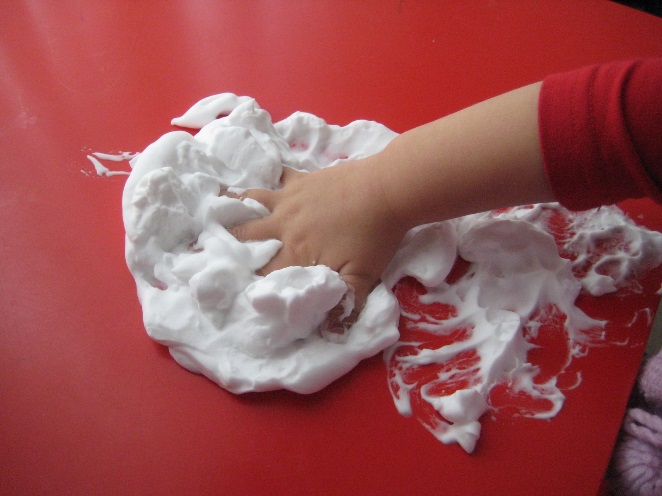 Цель: стимуляция тактильной системы.Материал: пена для бритья, манка, декоративные камешки.Инструкция: взять пену для бритья и манку, не торопясь смешать материалы «замесить тесто». Работает каждый пальчик, интенсивно замешиваем тесто. Затем приступаем к лепке. Для большего интереса можно добавить «начинку».После игры предложите ребенку помочь в уборке.Игра «Волшебный мешочек»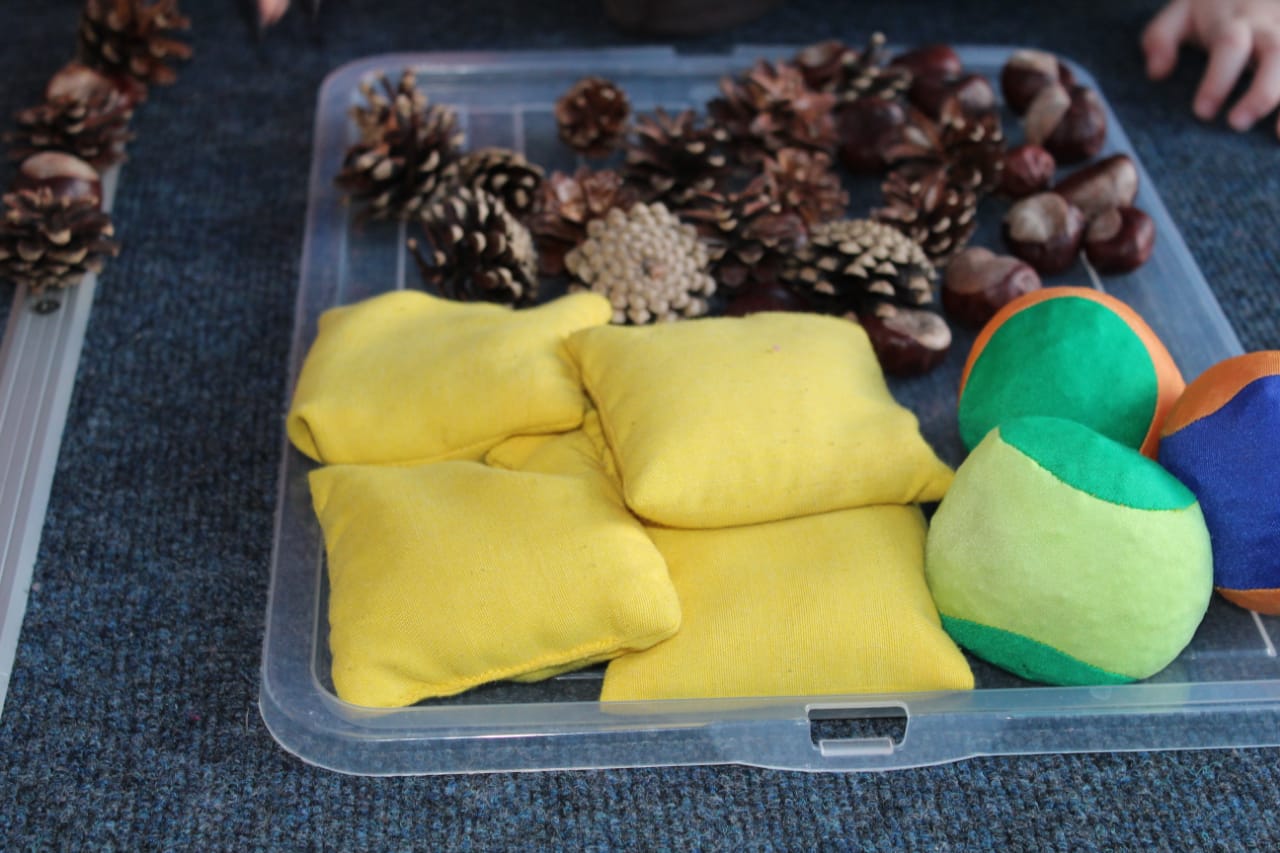 Цель: стимуляция тактильной системы, формирование ассоциативного ряда.Материал: мешочек, различные по текстуре предметы (щетки, кисти, мочалки и другие материалы разные на ощупь)Инструкция: в заранее подготовленный мешочек положить различные по текстуре предметы (щетки, кисти, мочалки и другие материалы разные на ощупь), чтобы ребенок не знал, что там находится. Ребенок с закрытыми глазами достает по одному предмету и называет на что он похож. Игра «Найди сокровища»Цель: стимуляция тактильной системы.Материал: пена для бритья, мелкие игрушки.Инструкция: в пене для бритья необходимо спрятать клад (мелкие игрушки). Ребенку необходимо на ощупь найти его.Игра «Угадай-ка»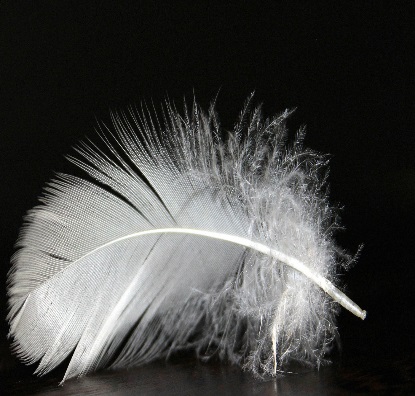 Цель: тактильная стимуляция, ориентировка в схеме тела.Материал: перышко, повязка на глаза.Инструкция: ребенку необходимо завязать глаза, затем специалист дотрагивается до определенной части тела ребенка перышком, ему необходимо назвать то место куда вы прикоснулись. Начинаем с одного прикосновения (дотронулись до левого уха), затем можно усложнить (сначала дотронулись до левого уха, а потом до носа и т.д)Игра «Рисуем зубной пастой»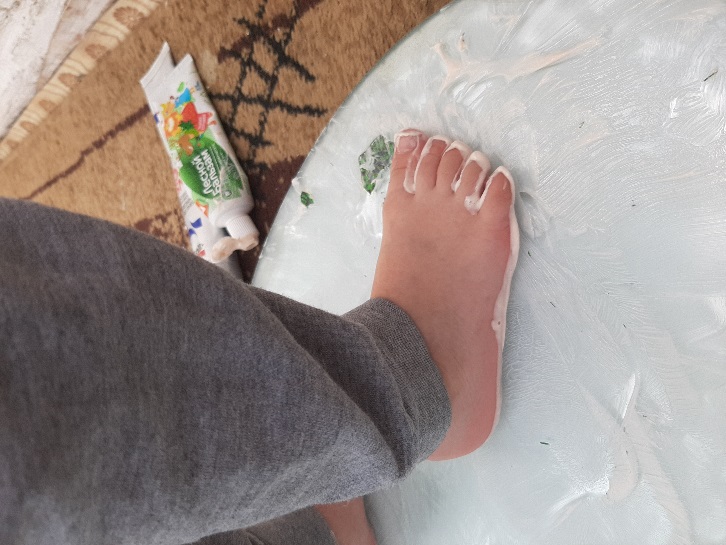 Цель: стимуляция тактильной системы, ориентировка в схеме тела.Материал: зубная паста, зеркало, вода.Инструкция: ребенок выдавливает зубную пасту на зеркало, начинает рисовать руками (пальчиками, ладошкой)/ногами. Специалист просит ребенка показать и обвести на зеркале нос, рот, глаза и т.д. 